Popis: SKLENENÉ DVERE INTERIÉROVÉ, 1. Fixná strana, 1 posuvnáPonuka na materiál a montáž dveríLokalita: Banská BystricaKontakt: 0918166137Materiál:Dvere : sklo pieskované kalené 10mm Posuvné kovanie: horné vedenie DT355krycí profil DT120posuvné kovanie 154437posuvné kovanie 154440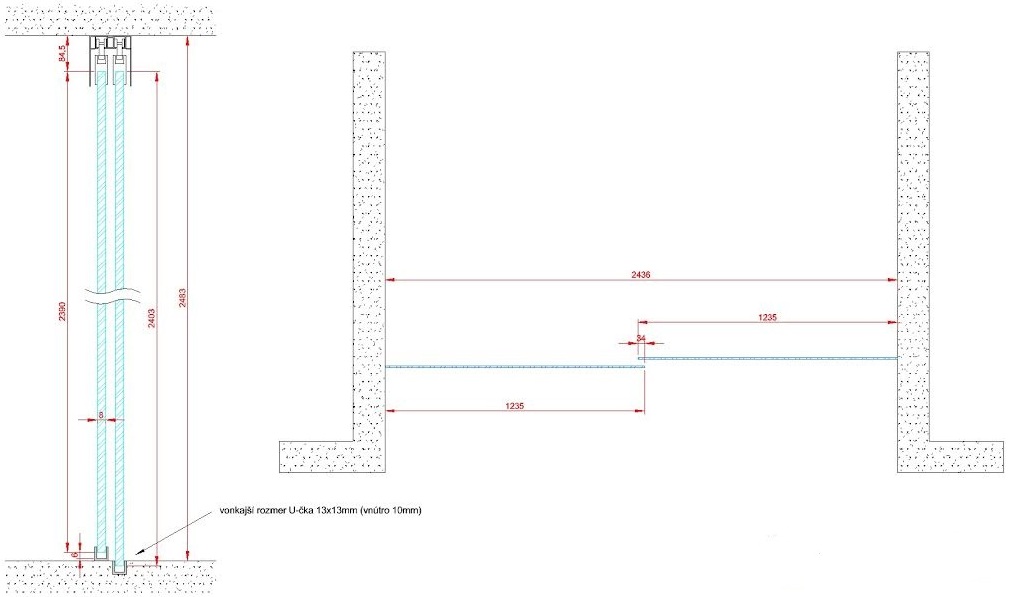 